NOTA = None Of These Answers            Figures Not Drawn To Scale1.  Which of the following quadrilaterals is not a parallelogram?A) square		B) kite		   	C) rhombus		   D) rectangle	        E) NOTA2.  Two Circles are externally tangent to each other such that the diameter of F is one base of an isosceles trapezoid and the diameter of L is the other base of the same isosceles trapezoid.  If the length of FL is  , what is the area of the trapezoid?				          F		       LA) 			B) 			C) 1			D) 2		        E) NOTA3.  A hexahedron has surface area of 1176.  What is the perimeter of one of its faces?A) 56			B) 28			C) 42			D) 196		        E) NOTA4.  A rectangle ABCD has coordinates A(-2,3), B(-5,-3), and D(0,2).  What are the coordinates of C?A) (-4, -1)		B) (-3,-4)		C) (-1,4)		D) (1,-6)	        E) NOTA5.  Which of the following is(are) not a characteristic of a parallelogram?				I.  congruent diagonals				II.  adjacent sides perpendicular				III.  opposite angles congruentA) III only		B) I only		C) II & III only	D) I & II only	        E) NOTA6.  The diagonals of a rhombus measure 24 and 32.  What is the length of one of the sides?A) 40			B) 384			C) 160			D) 80		        E) NOTA7.  The measures of the angles of a kite are (7x+9), (8x), (5x+45), and (9x-13).  What is half the measure of one of the congruent pairs of angles in the kite?A) 44			B) 88			C) 43			D) 86		        E) NOTA8.  Given rectangle VERO whose ratio of length, VE, to width, VO is 7 to 2.  If M is the midpoint of ER and OM = 20, what is the perimeter of  VERO?	V			     E											   M								O			    RA) 40			B) 		C) 		D) 18		        E) NOTA9.  Given parallelogram GRAM, find x.	G	 20	   45   M						               x					    R       150	               AA) 160			B) 30			C) 50			D) 135		        E) NOTA10.  Given isosceles trapezoid PART with legs AP and RT and measurements given, find the length of the median.				  A	  20	     R				   (2x) 			      14						          x			  P				     TA) 27			B) 		C) 189 		D) 	        E) NOTA11.  In figure QUAD, AD UQ, QU = QD = 12, mU = 30, and mD = 45.  Find AU.					A	   D			        U		        QA) 		B) 		C) 24			D)                  E) NOTA12.  The diagonals of a kite are in the ratio 1:3.  If the area of the kite is 54, what is the sum of the diagonal lengths?A) 		B) 18			C) 24			D) 6		        E) NOTA13.  A square with sides lengths of 5 is doubled and then doubled again.  What is the ratio of the areas between the final square  to the original square?A) 1:4			B) 1:8			C) 8:1			D) 16:1	        E) NOTA14.  Let M represent the set of all trapezoids, a quadrilateral with one pair of parallel sides.  Let A represent the set of all kites.  Let T represent the set of all rectangles.  Let H represent the set of all parallelograms.  Which of the following statements is true?A) H  T		B) A H		C) M  T = 		D) T  M = H	        E) NOTA15.  Given rectangle FLAS with LO = OR = RA = 5 and AN = NG = GE = ES = 4.  Find the area of the un-shaded region.			           F				               L								          O									          R				S	 E	        G	          N	               A	     A) 40			B) 100 		C) 140			D) 200		        E) NOTA16.  The lengths of the diagonals of a rhombus are 18 and 24.  What is the rhombus' height?A) 14.4		B) 15			C) 60			D) 7.2		        E) NOTA17.  In isosceles trapezoid TRAP, TRPA, mR = 30, X and Y are midpoints of AR and PT respectively.  If XY = 26 and the height of the trapezoid is 12, what is the perimeter of TRAP?A) 156			B) 48			C) 52			D) 100		        E) NOTA18.  Find the product of the diagonals of the rhombus shown.		    10										        120A) 		B) 		C) 		D) 40		        E) NOTA19.  In the given figure CD is horizontal, AB is vertical, and points A, B, and E are collinear.  Additionally,  AD  = 20, DC = 22, mC = 60, and CE = 6.  Find the exact length of AB.				A				   B		   D	             E       CA) 6(2-)		B) 12			C) 2(6-) 		D) 12( - 1)	        E) NOTA20.  Quadrilateral GATR is inscribed in a circle.  Find mG if mR = (17x+32),  mT = (9x+43), and mA =  (21x-4).A) 11			B) 101		C) 79			D) 80	        	        E) NOTA21.  Given rhombus RHOM with R(-2,3) and O(1,5), find the equation of the line segment HM.A) 6x+4y= 13		B) 2x-3y= -13		C) 3x+2y= 13		D) 12x+4y= 13       E) NOTA22.  Given the three squares with lengths shown, vertices S, A, and M are collinear.  Find x.										                M					A				   S				        4	         7                      x A) 5.25		B) 			C) 10			D) 	        E) NOTA23.  The Shaded part of the figure is made of five congruent rectangles.  Figures J and M are congruent squares.  Each shaded rectangle has a base length twice the height length.  If the perimeter of the entire figure is 56, find the area of one shaded rectangle.       J			 MA) 32			B) 24			C) 160			D) 48		        E) NOTA24.  The diagonal of a rectangle creates a 30-60-90 triangle.  If the length of the diagonal is 30, what is the area of the rectangle?A) 		B) 450			C) 675			D) 300		        E) NOTA25.  The difference between a pair of adjacent sides of a parallelogram is four.  The measure of one angle is 120.  If the area of the parallelogram is , find the sum of the two adjacent sides.A) 10			B) 20 			C) 8			D) 16		        E) NOTA26.  The given figure is composed of congruent squares.  If the number of centimeters in the perimeter of the figure is equal to the number of square centimeters in the area, what is the length of one side of a square?A) 		B) 1			C) 2			D) 4		        E) NOTA27.  Use the figure given in Question #26.  Is the figure a net drawing of a cube?A) Yes						B) No, not enough squares	C) No, too many squares			D) No, incorrect order			        E) NOTA28.  A quadrilateral inscribed in a circle has side lengths of 10, 6, 4, and 8.  Find the area.A) 		B) 		C) 		D) 	        E) NOTA29.  A square with Area = 64 is rotated about one of its diagonals.  Find the volume of the solid formed.A) 		B) 		C) 		D) 	        E) NOTA30.  A rectangle and a square have the same area.  The length of the square's diagonal is .  If the length of the base of the rectangle is one-fourth the length of the height of the rectangle, what is the rectangle's perimeter?A) 		B) 30			C) 60 			D) 90		        E) NOTA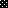 